CAMPER MEDICAL/BEHAVIOR HEALTH (To be completed and signed by Specialist)Camper’s Name:	DOB:______________Date of Diagnosis.: 		Primary Diagnosis:	        ____________ _________________________Other Diagnoses:					Mental Health Diagnoses (including any recent hospitalizations for mental health)____________________________________________________________________________________________________________________Has the Camper been diagnosed with Autism?     Yes      NoAllergies:					Please describe all current medical problems: 				****A copy of the most recent Office/Clinic Visit Notes must also be sent to Camp Boggy Creek**** MEDICATIONSName:	Dose:	Route:	Frequency:Is the child’s development appropriate for his/her age?  Yes      No          If no, at what age does s/he function? 										Pertinent Mental Health Information, including behavior problems that would affect child’s participation in a group:								______Please specify any camp activity restrictions:														Provider Statement: I have examined this child and find him/her physically/mentally able to attend camp. I understand that the above Treatment Plan will be followed at camp, unless other orders are received. Signature of Specialist 	                Print Specialist Name                              Date		                                   Treatment Center                                            Emergency number                                 Fax number		Specialist’s email address                                                               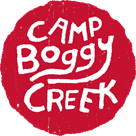 (Camp Boggy Creek fax 352-483-2959)                          Campers Name: 																    Camper with Bleeding Disorder Medical Form(To be completed and signed by Specialist)For summer camp, each child must bring enough factor for one week’s use, if on prophylaxis, PLUS two (2) additional “major bleed” doses. NO EXCEPTIONSWhat type of bleeding disorder does the child have?	Hemophilia A (Factor VIII deficiency)			   Hemophilia B (Factor IX deficiency)				Other bleeding disorder:												How severe is the child’s bleeding disorder (Factor level)?							Does the child receive prophylactic infusions of factor at home?   Yes      NoIf not on home prophylaxis, do you recommend prophylactic infusions while at camp or before high risk activities, such as Horseback Riding or the Tower/High Ropes course? Yes      No What brand of factor is used? 									Dose:	Prophylactic: 										Minor bleeds (soft tissue or muscle) 							Major bleeds or joint bleeds 								Trauma or head injury 							Name, location and phone number of Factor Supplier 																					____________Can any other brand be used in case of emergency? Yes      No    (Which			      	)  Does this child require pre-medication for factor infusion? Yes      NoIf yes, medication to be given, dose, route of administration and how long before giving factor: 																		Does this child self-infuse? Yes    No            With assistance 			      Would like to learn Yes      No (Home infusion option)Does child use any other medications for other types of bleeding, i.e., mouth or nose bleeds? Yes      NoType of medication and dosage amount: 									Recent surgeries: 											Are there any target joints? 												COMPLETE IF CAMPER HAS A RAL VENOUS CATHETER OR OTHER DEVICESType of Catheter: 				   Please specify instructions for Care of Catheter (flush schedule, etc):							What, if any medications are to be infused into this line during the camp period? 					Other Medical Devices (please describe & give care instructions) 							Signature of Specialist		            Print Specialist Name		Date